Junior Volunteer Sign-Up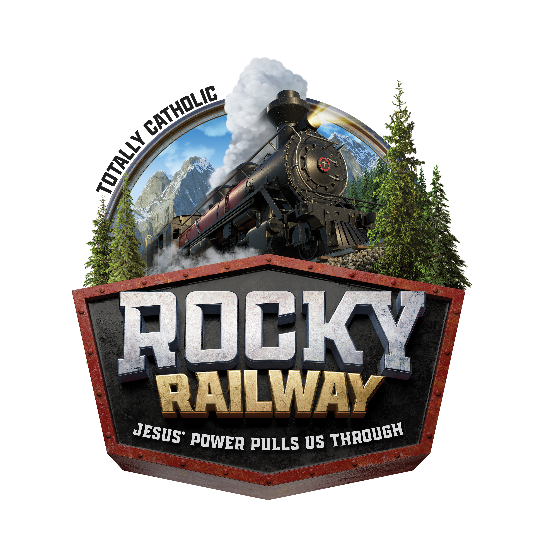 St. John NeumannVacation Bible School July 6 – 10, 20209:00 am – 12:00 pmCalling all middle school students! We need YOU! We are looking for rising 6th – 8th graders to help lead at Vacation Bible School. Volunteer positions are described below. All volunteers (excluding nursery helpers) must be available from 8:30am – 12:30pm for the entire week of July 6 – 10 (total of 20 service hours). Nursery helpers must be available for at least two days during the week from 8:15am – 12:30pm.*Parental permission is required for all volunteers under 18 years old. See on the other side.Please contact Megan Gibson at mgibson@saintjn.org or 703-860-6156 with any questions.Please check which position(s) you are interested in volunteering for!Assistant Station Leader: The assistant station leader’s job is to assist the Adult Station Leader where necessary at a specific station (Games, Bible Adventures, etc.). Assistant Station Leaders stay in one location throughout the day and do not have a specific crew assigned to them, but work with all of our campers throughout the day!Nursery Helper: Children of volunteers who are too young to be a mini-camper (3 and under) will be in the nursery during VBS. Nursery helpers must be comfortable with small children and know basic infant care, and an adult volunteer will supervise throughout the day. Nursery helpers will need to be at camp by 8:15am. For this position only, you can choose which days to volunteer (must be at least two). Please indicate which days you are available: __________________________All registered volunteers will receive a ROAR Staff T-shirt!Circle your size preference –        Adult Size:     S    M     L     XLName: _____________________________   Age: ______   Grade Fall 2020: ______ Phone: ____________________ E-Mail: _________________________________    Parent’s E-mail:__________________________ *Parental PermissionDrop off your completed form at the Faith Formation Office.Contact Silvia Bustamante, sbustamante@saintjn.org or 703-390-2348 with questions.